ИЗВЕЩЕНИЕ № 1 от 30.11.2018 г.о проведении запроса котировок Форма закупки: закупка методом запроса котировок. Предмет котировки:  закупка - Аппаратно-программного комплекса УПДК-МК "Профессиональный" мобильная комплектация 1шт.Заказчик: НУЗ «Узловая поликлиника на ст. Карымская ОАО «РЖД».673300,  Забайкальский край, Карымский район, пгт. Карымское, ул. Ленинградская, 13.Контактное лицо: Машукова Ольга Шамильевна,тел. (30234) 45-6-69, E-mail: nuzkarimskoe@mail.ruИсточник финансирования: собственные средстваНачальная (максимальная) цена договора: 252 081 руб. 60 коп.В цену договора включены доставка, упаковка,  маркировка, страхование, таможенные пошлины, налоги, сборы и другие обязательные платежи.Место, условия и сроки поставки товара: по адресу: 673300,  Забайкальский край, Карымский район, пгт. Карымское, ул. Ленинградская, 13 в течение 60 (шестьдесят) календарных дней с момента заключения договора.Место подачи заявок: по адресу Заказчика – 673300,  Забайкальский край, Карымский район, пгт. Карымское, ул. Ленинградская, 13 или на эл.адрес:  nuzkarimskoe@mail.ruМесто, дата и время вскрытия конвертов с заявками: 673300,  Забайкальский край, Карымский район, пгт. Карымское, ул. Ленинградская, 13, кабинет №7,  10.12.2018 г. в 15-00 час. (местного времени).Процедура закупки осуществляется в соответствии с требованиями Положения о закупке товаров, работ, услуг для нужд негосударственных учреждений здравоохранения ОАО "РЖД", утвержденного приказом Центральной дирекции здравоохранения от 02 апреля 2018 года №ЦДЗ-35 и размещенного на сайте учреждения.Котировочная документация к извещению о проведении запроса котировок  Главный врачНУЗ «Узловая поликлиника на ст. Карымская  ОАО «РЖД» 	____________________________  Е.Г. АверинаПриложение № 1                                                                                                                          к котировочной документации Техническое задание     Универсальный  психодиагностический  комплекс  УПДК-МК профессиональный для     железнодорожного  транспорта  предназначен  для   тестирования   психофизиологических  качеств машинистов и помощников машинистов (испытуемых) и оценки уровня этих  качеств, необходимых  для  безопасного  управления  транспортным  средством  (профессионально важных качеств - ПВК).  Оценка  уровня  развития   ПВК   у испытуемых    производится    при  помощи компьютерных    психодиагностических  методик.     Программное обеспечение комплекса обеспечивает выполнение    процедур     регистрации,   тестирования    и   автоматической  интерпретации психофизиологических показателей и психологических характеристик испытуемых. Перечень психодиагностических  методик, при  помощи  которых оценивается уровень  развития   ПВК  машинистов, помощников машинистов локомотивов пассажирского, грузового и маневрового движения.Перечень методик для проведения  динамического контроля функционального состоянияПеречень методик для проведения диагностики состояния утомления.Перечень методик для проведения расширенного психофизиологического обследования.       Помимо указанных методик в программное обеспечение УПДК-МК профессиональный входят следующие методики тестирования:  Тесты оценки уровня ПВК:          ·   Готовность к тестированию,          ·   Готовность к экстренному действию (ГЭД-2),          ·   Оценка бдительности,          ·   Оценка глазомера,          ·   Оценка монотоноустойчивости (ОМУ-1 и ОМУ-2),          ·   Оценка склонности к риску,          ·   Оценка скорости переделки навыков,          ·   Оценка устойчивости внимания,          ·   Распределение внимания,          ·   Эмоциональная устойчивость,          ·   Объем внимания.  Дополнительные тесты:          Психофизиологические тесты:          ·   Уровень восприятия скорости и расстояния (УВСР);          ·   Тест ЭПБ (экспресс-проба бдительности - УРБ);          ·   Тест ЭПФС (экспресс-проба функционального состояния);          ·   Концентрация внимания (КВ);          ·   Корректурная проба (КП);          ·   Критическая частота слияния световых мельканий (КЧССМ);          ·   Модифицированная методика переключения внимания и помехоустойчивости (ПВ-2);          ·   Объем внимания (ОВ);          ·   Простая двигательная реакция (ПДР);          ·   Реакция на движущийся объект (РДО);          ·   Статический тремор (Тремор);          ·   Теппинг-тест (Теппинг);          ·   Чувство времени (ЧВ);          ·   Проба на моторную согласованность (МС).          Личностные тесты:          ·   Тест словесных ассоциаций (по Рапапорту);          ·   Методика "Ценностные ориентации" (по Рокичу);          ·   Методика измерения уровня тревожности (по Тейлору);          ·   Опросник профессиональных предпочтений (по Голланду);          ·   Опросник САН;          ·   Потребность в достижении (ПД);          ·   Стиль руководства (СР);          ·   Тест Лири;          ·   Методика Q-сортировка. Главный врачНУЗ «Узловая поликлиника на ст. Карымская «РЖД» 			________________________  Е.Г. АверинаПриложение №2к  котировочной документацииИтого: начальная (максимальная) цена договора – 252 081, 60 (двести пятьдесят две тысячи восемьдесят один) рубль 60 коп.Главный врачНУЗ «Узловая поликлиника на ст. Карымская ОАО «РЖД» 			             _______________  Е.Г. АверинаПриложение №3к  котировочной документацииЗаявка на участие в запросе котировок 1. Изучив извещение № ___ о проведении запроса котировок от ___.___._______ г., а также котировочную документацию._____________________________________________________________________________                                      (наименование участника запроса котировок)в лице______________________________________________________________________________, (должность, Ф.И.О.)действующего на основании _________________________________________________________,                                                (реквизиты документа, подтверждающего полномочия )сообщает о своем согласии исполнить условия Договора на поставку медицинского оборудования, указанные в извещении № ___ о проведении запроса котировок от ___.___._______ г.2.  Место нахождения юридического лица: _______________________________________________________________________________, телефон (____) ___________, факс (____) ___________, e-mail: ________________.3. Банковские реквизиты участника запроса котировок: Наименование обслуживающего банка ___________________________;расчетный счет________________________________________________; корреспондентский счет ________________________________________;код БИК _____________________________________________________; ИНН/КПП____________________________________________________; ОГРН________________________________________________________; 4. Предлагаемая общая стоимость Товара составляет ________________ рублей ____ копеек (указать цену цифрами и прописью) с учетом всех расходов на доставку, упаковку,   маркировку, страхование, таможенные пошлины, налоги, сборы и другие обязательные платежи.  Предлагаемый товар полностью соответствует параметрам, указанным в техническом  задании.5. Наименование и стоимость поставляемого товара:6. Участник закупки, настоящим удостоверяет, что на момент подписания настоящей заявки ______________ (наименование Участника) полностью удовлетворяет требованиям к Участникам закупки и в частности:- соответствует требованиям, установленным в соответствии с законодательством РФ к лицам, осуществляющим поставку товара, выполнение работы, оказание услуги, являющихся предметом договора;- в отношении участника (для юридического лица) не проводится процедура ликвидация и отсутствует решение арбитражного суда о признании участника закупки - юридического лица или индивидуального предпринимателя несостоятельным (банкротом) и об открытии конкурсного производства;- деятельность участника закупки не приостановлена в порядке, установленном Кодексом Российской Федерации об административных правонарушениях, на дату подачи заявки на участие в закупке;- у участника закупки отсутствует недоимка по налогам, сборам, задолженность по иным обязательным платежам в бюджеты бюджетной системы Российской Федерации (за исключением сумм, на которые предоставлены отсрочка, рассрочка, инвестиционный налоговый кредит в соответствии с законодательством Российской Федерации о налогах и сборах, которые реструктурированы в соответствии с законодательством Российской Федерации, по которым имеется вступившее в законную силу решение суда о признании обязанности заявителя по уплате этих сумм исполненной или которые признаны безнадежными к взысканию в соответствии с законодательством Российской Федерации о налогах и сборах). Участник закупки считается соответствующим установленному требованию в случае, если им в установленном порядке подано заявление об обжаловании указанных недоимки, задолженности и решение по такому заявлению на дату рассмотрения заявки на участие в определении поставщика (подрядчика, исполнителя) не принято;- отсутствуют сведения об участнике закупки в реестрах недобросовестных поставщиков, предусмотренных статьей 5 Федерального закона № 223-ФЗ «О закупках товаров, работ, услуг отдельными видами юридических лиц» и статьей 104 Федерального закона №44-ФЗ «О контрактной системе в сфере закупок товаров, работ, услуг для обеспечения государственных и муниципальных нужд»;- отсутствуют у участника закупки-физического лица либо у руководителя, членов коллегиального исполнительного органа или главного бухгалтера юридического лица – участника закупки судимости за преступления в сфере экономики (за исключением лиц, у которых такая судимость погашена или снята), а также неприменение в отношении указанных физических лиц наказания в виде лишения права занимать определенные должности или заниматься определенной работой, которые связаны с поставкой товара, выполнением работы, оказанием услуги, являющихся объектом осуществляемой закупки, и административного наказания  в виде дисквалификации;- отсутствуют между участником закупки и заказчиком конфликт интересов, под которым понимаются случаи, при которых руководитель заказчика, член экспертной группы, член комиссии, лицо, ответственное за организацию конкурентной процедуры, состоят в браке с физическими лицами, являющимися выгодоприобретателями, единоличным исполнительным органом хозяйственного общества (директором, генеральным директором), членами коллегиального исполнительного органа хозяйственного общества, руководителем учреждения или унитарного предприятия либо иными органами управления юридических лиц – участников закупки, с физическими лицами, в том числе зарегистрированными в качестве индивидуального предпринимателя, - участниками закупки либо являются близкими родственниками, усыновителями или усыновленными указанных физических лиц. Под выгодоприобретателями в данном случае понимаются физические лица, владеющие напрямую или косвенно более чем 10% голосующих акций хозяйственного общества либо долей, превышающей 10% в уставном капитале хозяйственного общества;- присутствуют финансовые ресурсы для исполнения договора;- присутствует необходимое количество специалистов и иных работников определенного уровня квалификации для исполнения договора7. Участник закупки соглашается на обработку персональных данных, представленных в Заявке в соответствии в соответствии с Федеральным законом от 27.07.2006 № 152-ФЗ «О персональных данных»;8. Мы обязуемся, в случае принятия нашей котировочной заявки, поставить товар на условиях, указанных в извещении № ___ о проведении запроса котировок от ___.___._______ г.  		К настоящей котировочной заявке прилагаются копии следующих документов: 	- копии документов, подтверждающих соответствие товара, работы или услуги требованиям, установленным в соответствии с законодательством Российской Федерации, в случае, если в соответствии с законодательством Российской Федерации установлены требования к товару, работе или услуге и представление указанных документов предусмотрено документацией  о запросе котировок на ____ листах; 	- копии учредительных документов (для юридического лица) на _________ листах; 	- выписка из единого государственного реестра юридических лиц (для юридического лица), выписка из единого государственного реестра индивидуальных предпринимателей (для индивидуального предпринимателя) заверенная налоговым органом или    подписанная усиленной квалифицированной электронной подписью  должностного лица налогового органа полученная не ранее чем за 1 месяц  до дня размещения   извещения о проведении запроса котировок  на _________ листах;	- документ, подтверждающий полномочия лица на осуществление действий от имени участника закупки (копия решения о назначении или об избрании либо приказа о назначении физического лица на должность, в соответствии с которым такое физическое лицо обладает правом действовать от имени участника закупки без доверенности (далее для целей настоящего раздела - руководитель). В случае, если от имени участника закупки действует иное лицо, заявка на участие в запросе котировок должна содержать также доверенность на осуществление действий от имени участника закупки, заверенную печатью участника закупки и подписанную руководителем участника закупки (для юридических лиц) или уполномоченным этим руководителем лицом, либо нотариально заверенную копию такой доверенности. В случае, если указанная доверенность подписана лицом, уполномоченным руководителем участника закупки, заявка на участие в запросе котировок должна содержать также документ, подтверждающий полномочия такого лица на _______ листах;	- сведения и документы, подтверждающие соответствие участника закупки требованиям, установленным в  котировочной документации  на _____ листах;	- копия лицензии в случаях, предусмотренных действующим законодательством Российской Федерации, на ____ листах. 9. Срок действия котировочной заявки – до ______________________.  М.П.    Приложение №4к котировочной документацииДоговор № ____поставки медицинского оборудованияпгт. Карымское                                                                                                «___» _________ 2018 г.Негосударственное учреждение здравоохранения «Узловая поликлиника на станции Карымская открытого акционерного общества «Российские железные дороги», именуемое далее «Покупатель», в лице главного врача Авериной Евгении Геннадьевны, действующего на основании Устава, с одной стороны, и ________________ именуемое далее «Поставщик», в лице ____________, действующего на основании Устава, с другой стороны, именуемые далее «Стороны», заключили настоящий Договор о нижеследующем:1. Предмет Договора1.1. Поставщик обязуется поставить медицинское оборудование, именуемое далее «Товар», в соответствии со Спецификацией (Приложение № 1 к Договору), а Покупатель принять и осуществить его оплату в размере, порядке и сроки, установленные настоящим Договором.1.2. Сроки поставки Товара  определяются в Графике поставки (Приложение № 2). 1.3. Поставка Товара осуществляется согласно Графику поставки по адресу нахождения Покупателя, расположенному: 673300, Забайкальский край, Карымский район, пгт. Карымское, ул. Ленинградская, 13.2. Стоимость и порядок оплаты2.1. Общая стоимость Товара, с учетом транспортных расходов Поставщика по доставке Товара Покупателю,  а также любых других расходов, которые возникнут или могут возникнуть у Поставщика в ходе исполнения настоящего Договора, составляет – _________________ руб.____коп., (в том числе НДС (___%)/ НДС не облагается, указать в связи с чем не облагается).2.2. Оплата Товара производится Покупателем путем перечисления денежных средств на расчетный счет Поставщика в следующем порядке:2.2.1. авансовый платеж перечисляется Покупателем Поставщику, в течение 60 (шестидесяти) банковских дней с даты заключения Сторонами настоящего Договора, в размере 15% (пятнадцати) от стоимости Товара, что составляет сумму: ______________ рублей 00 копеек (____________________). 2.2.2. окончательный расчет осуществляется в течение 60 (шестидесяти)  дней после приемки Товара Покупателем в полном объеме (ТОРГ-12 ).Покупатель вправе задержать оплату в случае не предоставления Поставщиком оригиналов товарной накладной (ТОРГ-12) на поставленный товар.  2.3. Обязанность Покупателя по осуществлению оплаты стоимости Товара считается выполненной после поступления денежных средств на счет Поставщика.2.4. Покупатель извещает Поставщика о факте оплаты Покупателем стоимости Товара путем предоставления факсимильной копии платежного поручения с отметкой банка Покупателя.3.  Права и обязанности Сторон3.1.Поставщик обязан:3.1.1. Осуществлять поставку Товара в количестве и сроки, предусмотренные Спецификацией и Графиком поставки, и передать Товар Покупателю на условиях настоящего Договора.3.1.2. Предоставить на Товар техническую документацию, инструкцию по эксплуатации и/или электронные схемы с указанием параметров основных элементов, техническое описание конструкции с указанием основных технических данных на русском языке, сертификат соответствия Госстандарта России, регистрационное удостоверение.3.1.3. При отгрузке Товара передать Покупателю подлинники следующих документов: - товарную накладную формы (ТОРГ-12) -  2 (два) экземпляра;3.1.4. Предоставить срок гарантии нормального функционирования Товара в течение 12 (двенадцати) месяцев с даты подписания Покупателем товарной накладной. 3.1.5. Устранять за свой счет в период гарантийного срока недостатки Товара, которые не позволяют продолжить нормальную эксплуатацию Товара. При этом гарантийный срок продлевается на период устранения недостатков.3.1.6. В соответствии с режимом конфиденциальности информации (коммерческой тайны) в отношении всех условий настоящего Договора не разглашать информацию третьим лицам, не использовать ее для каких-либо целей, кроме связанных с исполнением обязательств по настоящему договору. Не будет являться нарушенным режима конфиденциальности, если информация будет раскрыта Покупателем лицам, которые в силу закона и/или локальных нормативных актов, принимают участие в управлении и распоряжении его имуществом, а так же в решении иных вопросов управления.3.2. Покупатель обязан:3.2.1. Произвести необходимые подготовительные работы по приемке  Товара.3.2.2. Обеспечить проверку при приемке Товара по количеству качеству и комплектности.Приемка Товара Покупателем не освобождает Поставщика от ответственности за недостатки Товара. Поставщик несет полную ответственность за недостатки Товара, включая но, не ограничиваясь ответственностью за качество Товара, и в случае обнаружения недостатков принятого Покупателем Товара Поставщик не вправе ссылаться на то, что Товар был осмотрен и принят Покупателем.3.2.3. Принять и оплатить Товар   в размерах и в сроки, установленные настоящим договором.3.3. В соответствии с режимом конфиденциальности информации (коммерческой тайны) в отношении всех условий настоящего Договора не разглашать информацию третьим лицам, не использовать ее для каких-либо целей, кроме связанных с исполнением обязательств по настоящему договору. Не будет являться нарушенным режима конфиденциальности, если информация будет раскрыта Покупателем лицам, которые в силу закона и/или локальных нормативных актов, принимают участие в управлении и распоряжении его имуществом, а так же в решении иных вопросов управления.3.4. Покупатель вправе досрочно принять и оплатить поставленный Поставщиком Товар.4. Условия поставки4.1. Доставка Товара Получателю производится Поставщиком путем его отгрузки воздушным, железнодорожным, автомобильным или водным транспортом.4.2. Поставщик заблаговременно (не позднее, чем за 48 (сорок восемь) часов до предполагаемой даты и времени) уведомляет Покупателя о дате и времени поставки для организации Покупателем приемки товара и сообщает следующие сведения:номер Договора;номер товарной накладной формы (ТОРГ-12);наименование Товара;дату отгрузки;количество мест;вес нетто и вес брутто.Уведомление может быть направлено почтой, курьером, факсимильным сообщением или любым другим способом, позволяющим достоверно установить, что соответствующее уведомление получено уполномоченным представителем Покупателем.Поставка  производится в дни и время, относящиеся Покупателем к рабочим (с 8 часов 30 минут до 12 часов 00 минут и с 12 часов 30 минут до 17 часов 00 минут, за исключением выходных и праздничных дней). 4.3. Приемка Товара осуществляется представителями Поставщика и Покупателя с подписанием товарной накладной формы (ТОРГ-12).4.4. Датой поставки Товара считается дата подписания Покупателем товарной накладной формы (ТОРГ-12). 5. Комплектность, качество и гарантии	5.1. Поставщик гарантирует, что: поставляемый по настоящему Договору Товар находится у него во владении на законном основании, свободен от прав третьих лиц, не заложен и не находится под арестом; соответствует современному уровню техники, российским и международным стандартам, существующим для данного рода Товара на момент исполнения настоящего Договора;при производстве Товара были применены качественные материалы, и было обеспечено надлежащее техническое исполнение;качество и комплектность Товара обеспечивают нормальную и бесперебойную работу Товара в течение всего заявленного нормативного срока службы, полностью отвечают условиям настоящего Договора, техническим условиям на соответствующий вид Товара, а также номенклатуре изделий, утвержденных Минздравсоцразвития России;транспортировка Товара производится в строгом соответствии с установленными правилами и стандартами, применяемыми для данного рода Товара;	5.2. Гарантийный срок для Товара составляет 12 (двенадцать) месяцев с даты подписания Получателем акта ввода Товара в эксплуатацию. 	5.3. Если в течение гарантийного срока Товар окажется ненадлежащего качества или не будет соответствовать условиям настоящего Договора, не достигнет обусловленных технических характеристик, либо утратит их, Поставщик обязан за свой счет по выбору Покупателя устранить недостатки или заменить Товар ненадлежащего качества Товаром надлежащего качества, который должен быть поставлен без промедления на условиях, предусмотренных настоящим Договором. По требованию Поставщика Товар  ненадлежащего качества или его части после поставки Товара надлежащего качества или его частей возвращаются Поставщику за его счет. Если устранение недостатков производится силами Покупателя, то Поставщик обязан незамедлительно возместить возникшие у Покупателя в связи с этим расходы.  5.4. Покупатель направляет Поставщику уведомление о необходимости проведения гарантийного ремонта Товара по почте, факсимильным сообщением или любым другим способом,  позволяющим достоверно установить, что соответствующее уведомление получено уполномоченным представителем Поставщика.5.5. Поставщик обязан провести гарантийный ремонт Товара в течение 40 (сорока)  рабочих дней с даты получения уведомления Покупателя. Транспортные расходы Поставщика, связанные с проведением гарантийного ремонта Товара, Покупателем не возмещаются.5.6. В случае устранения недостатков или замены Товара ненадлежащего качества или его частей, гарантийный срок продлевается на период времени, в течение которого Покупатель не мог использовать Товар по целевому назначению.Покупатель вправе отказаться от Товара в случае, когда ремонт товара по гарантийному обслуживанию составит более 40 календарных дней, в этом случае, Покупатель направляет уведомление Поставщику о расторжении Договора в части указанного товара, вернуть денежные средства. Исключением является случай, когда на период ремонта по гарантийному обязательству, Поставщик предоставляет аналогичный товар Покупателю.	5.7. Если недостатки Товара не могут быть устранены Поставщиком, то Покупатель вправе отказаться полностью или частично от настоящего Договора и потребовать от Поставщика возместить понесенные убытки, вернуть уплаченные в счет исполнения настоящего Договора суммы, либо потребовать соразмерного уменьшения цены поставленного Товара.6. Упаковка и маркировка 6.1. Поставщик обязуется поставить Товар в упаковке, позволяющей обеспечить сохранность Товара от повреждений при его отгрузке, перевозке и хранении. Поставляемый Товар должен быть упакован и маркирован в соответствии с требованиями НТД, ГОСТов и ТУ и условиями настоящего Договора. Перед упаковкой Товар должен быть соответственно законсервирован для предохранения от порчи во время транспортировки и хранения.6.2. Упаковка Товара должна обеспечивать полную сохранность Товара от всякого рода повреждений и коррозии при перевозке всеми видами крытого транспорта с учетом нескольких перегрузок в пути, а также хранение в условиях жаркого лета и холодной зимы +/- 30 градусов по Цельсию.	6.3. Упаковка должна быть приспособлена к крановым и ручным перегрузкам, а также к перегрузкам на тележках и автокранах, насколько это допускает объем отдельных мест. Товар должен быть укреплен таким образом, чтобы он не мог перемещаться внутри тары при изменении ее положения.Маркировка на ящике наносится на двух противоположных сторонах.Маркировка наносится четко, несмываемой краской, на русском языке и содержит следующую информацию:		номер Договора;	наименование Товара;	модель;	количество изделий в упаковке, всего;	Получатель;	вес нетто в кг.;	размеры ящика в сантиметрах: длина, высота, ширина;	адрес и почтовые реквизиты завода-изготовителя.6.6. В местах, требующих специального обращения, наносится дополнительная маркировка, такая как «осторожно», «верх», «не кантовать», а также другие обозначения.6.7. На местах, высота которых превышает , указывается несмываемой краской место нахождения центра тяжести знаком «+» и буквами «ЦТ».7. Переход права собственности7.1. Право  собственности на Товар, а также риск случайной гибели или порчи Товара переходят от Поставщика к Покупателю с даты подписания Покупателем товарной накладной формы (ТОРГ-12).8. Антикоррупционная оговорка8.1. При исполнении своих обязательств по настоящему Договору, Стороны, их аффилированные лица, работники или посредники не выплачивают, не предлагают выплатить и не разрешают выплату каких-либо денежных средств или ценностей, прямо или косвенно, любым лицам, для оказания влияния на действия или решения этих лиц с целью получить какие-либо неправомерные преимущества или для достижения иных неправомерных целей. При исполнении своих обязательств по Договору, Стороны, их аффилированные лица, работники или посредники не осуществляют действия, квалифицируемые применимым для целей Договора законодательством, как дача/получение взятки, коммерческий подкуп, а также  иные действия, нарушающие требования применимого законодательства и международных актов о противодействии коррупции.8.2. В случае возникновения у Стороны подозрений, что произошло или может произойти нарушение каких-либо положений пункта 1 настоящего раздела, соответствующая Сторона обязуется уведомить другую Сторону в письменной форме. В письменном уведомлении Сторона обязана сослаться на факты или предоставить материалы, достоверно подтверждающие или дающие основание предполагать, что произошло или может произойти нарушение каких-либо положений пункта 1 настоящего раздела другой Стороной,  ее аффилированными лицами, работниками или посредниками.Каналы уведомления Покупателя о нарушениях  каких-либо положений пункта 1 настоящего раздела: 8 30234-3-32-26, официальный сайт: https://www.nuzkarimskoe.info/Каналы уведомления Поставщика о нарушениях каких-либо положений пункта 1 настоящего раздела: ......................, электронная почта: __________  8.3.Стороны гарантируют осуществление надлежащего разбирательства по фактам нарушения положений пункта 1 настоящего раздела с соблюдением принципов конфиденциальности и  применение эффективных мер по предотвращению возможных конфликтных ситуаций. Стороны гарантируют отсутствие негативных последствий как для уведомившей Стороны в целом, так и для конкретных работников уведомившей Стороны, сообщивших о факте нарушений.8.4. В случае подтверждения факта нарушения одной Стороной положений пункта 1 настоящего раздела и/или неполучения другой Стороной информации об итогах  рассмотрения уведомления  о нарушении в соответствии с пунктом 2 настоящего раздела, друга Сторона имеет право расторгнуть настоящий Договор в одностороннем внесудебном порядке путем направления письменного уведомления не позднее чем  за 30 календарных дней до даты прекращения действия настоящего Договора                                              9. Ответственность Сторон9.1. За неисполнение или ненадлежащее исполнение условий настоящего Договора Стороны несут ответственность, предусмотренную законодательством Российской Федерации.9.2. В случае просрочки выполнения обязательств, Покупатель вправе требовать от Поставщика уплаты неустойки из расчета 0,02 % от цены не поставленного в срок Товара за каждый день просрочки. 9.3. Покупатель вправе расторгнуть настоящий договор или отказаться от товара частично в случае несвоевременной поставки или сроков установки товара более чем 30 (тридцати) календарных дней. В этом случае, Покупатель направляет уведомление Поставщику о расторжении Договора или о возврате не поставленного или установленного в срок товара. Поставщик обязан в указанный в таком уведомлении срок забрать Товар у Покупателя, вернуть все уплаченные Покупателем по настоящему Договору денежные суммы. 9.4. Покупатель так же вправе требовать от Поставщика уплаты штрафа за неисполнение условий Договора в размере 10 % от стоимости товара.9.5. В случае неустранения выявленных неисправностей Товара в течение 40 (сорока) рабочих дней с даты получения от Покупателя уведомления об устранении неисправностей Товара, Покупатель вправе требовать от Поставщика уплаты пени в размере:0,02% от цены единицы Товара за каждый день просрочки. Данная мера ответственности применяется в случае, если наличие таких неисправностей не позволяло эксплуатацию Товара;0,01% от стоимости неисправных деталей или узлов Товара за каждый день просрочки. Данная мера ответственности применяется в случае, если наличие таких неисправностей позволяло эксплуатацию Товара.9.6. В случае поставки Товара, поврежденного в ходе погрузо-разгрузочных работ, перевозки, при иных обстоятельствах до подписания представителями Поставщика и Покупателя товарной накладной формы (ТОРГ-12)Поставщик за свой счет обязуется устранить все недостатки Товара в течение 40 (сорока) календарных  дней  с  даты  поставки Товара. Покупатель в этом случае может, но не обязан, при обнаружении недостатков Товара подписать товарную накладную формы (ТОРГ-12) с соответствующими оговорками. В случае неисполнения Поставщиком обязанности по устранению всех недостатков в указанный срок, Покупатель вправе в одностороннем порядке соразмерно уменьшить цену Товара или удержать с Поставщика сумму своих расходов на устранение недостатков Товара. 9.7. В случае поставки некомплектного Товара Покупатель вправе по своему выбору в одностороннем порядке уменьшить цену Товара на цену непоставленных в срок комплектующих или потребовать от Поставщика в 30-дневный срок  доукомплектовать Товар. При этом не поставленные комплектующие, а равно любые документы, подлежащие передаче в соответствии с условиями настоящего Договора и не переданные Покупателю, считаются не поставленными в срок.9.8. Перечисленные в настоящем разделе штрафные санкции могут быть взысканы Покупателем путем удержания причитающихся сумм при оплате счетов Поставщика. Если Покупатель не удержит по какой-либо причине сумму штрафных санкций, Поставщик обязуется уплатить такую сумму по первому письменному требованию Покупателя. 9.9. Никакая уплата Поставщиком штрафных санкций не лишает Покупателя права требовать возмещения убытков, а Поставщика обязанности возместить убытки, причиненные Покупателю ненадлежащим исполнением Поставщиком своих обязательств по настоящему Договору.9.10. Поставщик несет ответственность перед Покупателем за неисполнение или ненадлежащее исполнение обязательств третьими лицами.9.11. В случае нарушения срока поставки оборудования Покупатель вправе осуществлять гарантийное удержание в размере 5% от цены Договора.10. Обстоятельства непреодолимой силы10.1. Ни одна из Сторон не несет ответственности перед другой Стороной за неисполнение или ненадлежащее исполнение обязательств по настоящему Договору, обусловленное действием обстоятельств непреодолимой силы, то есть чрезвычайных и непредотвратимых обстоятельств, в том числе в условиях объявленной или фактической войны, гражданскими волнениями, эпидемиями, блокадами, эмбарго, пожарами, землетрясениями, наводнениями и другими природными стихийными бедствиями, а также изданием актов государственных органов.10.2. Свидетельство, выданное торгово-промышленной палатой или иным компетентным органом, является достаточным подтверждением наличия и продолжительности действия обстоятельств непреодолимой силы.10.3. Сторона, которая не исполняет свои обязательства вследствие действия обстоятельств непреодолимой силы, по возможности, не позднее чем в трехдневный срок известить другую Сторону о таких обстоятельствах и их влиянии на исполнение обязательств по настоящему Договору.10.4. Если обстоятельства непреодолимой силы действуют на протяжении 3 (трех) последовательных месяцев, настоящий Договор может быть расторгнут по соглашению Сторон, либо в порядке, установленном пунктом 11.3 настоящего Договора.11. Разрешение споров11.1. Все споры, возникающие при исполнении настоящего Договора, решаются Сторонами путем переговоров, которые могут проводиться в том числе, путем отправления писем по почте, обмена сообщениями по телетайпной, телефонной, электронной или иной связи.11.2. Если Стороны не придут к соглашению путем переговоров, все споры рассматриваются в претензионном порядке. Срок рассмотрения претензии – три недели с даты получения претензии.11.3. В случае, если споры не урегулированы Сторонами с помощью   переговоров и в претензионном порядке, то они передаются заинтересованной Стороной в  Арбитражный суд Забайкальского края.12. Порядок внесения изменений, дополнений в Договор и его расторжения12.1. В настоящий Договор могут быть внесены изменения и дополнения, которые оформляются Сторонами дополнительными соглашениями к настоящему Договору.12.2. Настоящий Договор может быть досрочно расторгнут по основаниям, предусмотренным законодательством Российской Федерации и настоящим Договором.12.3. Покупатель, решивший расторгнуть настоящий Договор, должен направить письменное уведомление о намерении расторгнуть настоящий Договор Поставщику не позднее, чем за 30 (тридцать) календарных дней до предполагаемой даты расторжения настоящего Договора. Настоящий Договор считается расторгнутым с даты, указанной в уведомлении о расторжении настоящего Договора. При этом Покупатель обязан оплатить Товар, поставленный до даты получения Поставщиком уведомления о расторжении настоящего Договора. 12.4. В случае досрочного расторжения настоящего Договора по основаниям, предусмотренным законодательством Российской Федерации и настоящим Договором, Поставщик обязуется возвратить Покупателю авансовый платеж в части, превышающей стоимость поставленного Товара, в течение 30 (тридцати) банковских дней с даты расторжения настоящего Договора.12.5. Датой уведомления в целях настоящего Договора признается дата вручения Поставщику соответствующего извещения под расписку (при направлении извещения курьером), либо дата вручения Поставщику заказной корреспонденции почтовой службой, либо дата отметки почтовой службы на заказной корреспонденции об отсутствии (выбытии) Поставщика по указанному в настоящем Договоре или сообщенному в порядке, установленном пунктом 13.3 Договора, почтовому адресу (при направлении извещения заказной почтой).13. Срок действия Договора13.1 Настоящий Договор вступает в силу с момента его заключения  и действует до полного исполнения Сторонами своих обязательств по настоящему Договору.	14. Прочие условия14.1. Все уведомления, сообщения, согласования в рамках исполнения настоящего Договора могут быть направлены другой стороне по электронному адресу, указанному в реквизитах настоящего договора. Документы, направляемые в отсканированном виде, содержащие печать и подпись стороны, в последующем, должны быть направлены в оригинале по адресу указанному получателем в реквизитах договора. В любом из случаев, срок получения такого документа, письма, уведомления, начинает течь с момента направления электронного сообщения. Сторона, указавшая неверный электронный адрес или не указавшая его вообще, не вправе ссылаться на несвоевременное получение уведомления, сообщения и прочей письменной документации от другой стороны. В этом случае, уведомления, сообщения и прочая переписка будет считаться принятыми к исполнению другой стороной с даты отправления электронного письма или, если не указан электронный адрес, с даты, установленной отправителем письма/уведомления направленными иными способами.14.2. Передача третьим лицам исходных материалов и технических документов, полученных Поставщиком от Покупателя для поставки Товара, не допускается без письменного согласия Покупателя.14.3. Поставщик не вправе полностью или частично уступать свои права по настоящему Договору третьим лицам.14.4. При изменении наименования, местонахождения, банковских реквизитов или реорганизации одной из Сторон она обязана письменно в двухнедельный срок после произошедших изменений сообщить другой Стороне о данных изменениях, кроме случаев, когда изменение наименования и реорганизация происходят в соответствии с указами Президента Российской Федерации и постановлениями Правительства Российской Федерации.14.5. Все вопросы, не предусмотренные настоящим Договором, регулируются законодательством Российской Федерации.14.6. Все приложения к настоящему Договору являются его неотъемлемыми частями.14.7. Настоящий Договор составлен в двух экземплярах, имеющих одинаковую силу, по одному экземпляру для каждой из Сторон.14.8. К настоящему Договору прилагаются:14.8.1. Спецификация (Приложение № 1);14.8.2. График поставки (Приложение № 2).15. Адреса и платёжные реквизиты Сторон Приложение №1к договору №______ от «_____ » _________________2018 г.СПЕЦИФИКАЦИЯИтого по Спецификации - ____________(____________) рублей________копеек, в том числе НДС______%-_____(________) рублей___________ копеек.Сумма:      (__________) рублей 00 копеек,  НДС не облагается.от Поставщика						от Покупателя                                                                    		Главный врач_____________                 			   _____________ Е.Г. АверинаПриложение №2  к договору №______ от «_____ » _________________2018 г.График поставкиот Поставщика						    от Покупателя                                                            		                Главный врач _____________                    				____________Е.Г. Аверина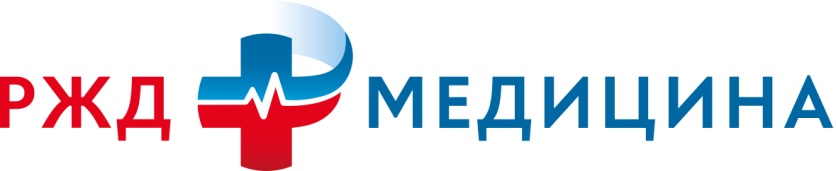 Негосударственное  учреждение здравоохранения«Узловая поликлиника на станции КарымскаяОАО «РЖД»673300, Забайкальский край, Карымский район, пгт. Карымское, Ленинградская ул., д. 13Тел./факс (30-234) 3-32-26(факс);45-669Е-mail: nuzkarimskoe@mail.ruОКПО 01115225  ОГРН 1047532000735 ИНН 7508004784  КПП 7508010011Сведения о Заказчике.-Наименование.Негосударственное учреждение здравоохранения «Узловая поликлиника на станции Карымская открытого акционерного общества «Российские железные дороги»Место нахождения, почтовый адрес.673300,  Забайкальский край, Карымский район, пгт. Карымское, ул. Ленинградская, 13 Адрес электронной почты для подачи заявок.nuzkarimskoe@mail.ruНомера контактных телефонов.(30234) 45-6-69 Контактное лицо.Машукова Ольга Шамильевна2Предмет закупки. Аппаратно-програмный комплекс УПДК-МК "Профессиональный" мобильная комплектация3Сайт, на котором размещена документация о запросе котировок.https://www.nuzkarimskoe.info/4Начальная (максимальная) цена договора.252 081 руб. 60 коп. в соответствии с Приложением № 2 «Начальная (максимальная) цена договора».5Порядок формирования цены договора.В цену договора включены доставка, упаковка,  маркировка, страхование, таможенные пошлины, налоги, сборы и другие обязательные платежи.6Источник финансирования. Собственные средства.7Место поставки товара673300,  Забайкальский край, Карымский район, пгт. Карымское, ул. Ленинградская, 138Срок, место и порядок предоставления документации о закупке.Документация о проведении запроса котировок в электронной форме доступна для ознакомления в единой информационной сети https://www.nuzkarimskoe.info/ без взимания платы. После размещения извещения о проведении запроса котировок поставщик предоставляет котировочную заявку в форме документа на бумажном носителе или в форме электронного документа по адресу: 673300,  Забайкальский край, Карымский район, пгт. Карымское, ул. Ленинградская, 13,  в будние дни с 08 час. 00 мин. до 17 час. 00 мин., в предпраздничный день – на 1 час раньше. Перерыв с 12 часов 00 минут до 13 часов 00 минут. Документация предоставляется на русском языке. Котировочные заявки в форме электронного документа подаются по электронной почте на адрес: nuzkarimskoe@mail.ru9Размер, порядок и сроки внесения платы, взимаемой Заказчиком за предоставление документации.Плата за предоставление документации не взимается.10Требования к участникам закупки.При осуществлении конкурентной закупки Заказчик устанавливает следующие единые требования к участникам закупки:1. Соответствие требованиям, установленным в соответствии с законодательством РФ к лицам, осуществляющим поставку товара, выполнение работы, оказание услуги, являющихся предметом договора;2. Не проведение ликвидации участника закупки - юридического лица и отсутствие решения арбитражного суда о признании участника закупки - юридического лица или индивидуального предпринимателя несостоятельным (банкротом) и об открытии конкурсного производства;3. Неприостановление деятельности участника закупки в порядке, установленном Кодексом Российской Федерации об административных правонарушениях, на дату подачи заявки на участие в закупке;4. Отсутствие у участника закупки недоимки по налогам, сборам, задолженности по иным обязательным платежам в бюджеты бюджетной системы Российской Федерации (за исключением сумм, на которые предоставлены отсрочка, рассрочка, инвестиционный налоговый кредит в соответствии с законодательством Российской Федерации о налогах и сборах, которые реструктурированы в соответствии с законодательством Российской Федерации, по которым имеется вступившее в законную силу решение суда о признании обязанности заявителя по уплате этих сумм исполненной или которые признаны безнадежными к взысканию в соответствии с законодательством Российской Федерации о налогах и сборах). Участник закупки считается соответствующим установленному требованию в случае, если им в установленном порядке подано заявление об обжаловании указанных недоимки, задолженности и решение по такому заявлению на дату рассмотрения заявки на участие в определении поставщика (подрядчика, исполнителя) не принято;5. Отсутствие у участника закупки-физического лица либо у руководителя, членов коллегиального исполнительного органа или главного бухгалтера юридического лица – участника закупки судимости за преступления в сфере экономики (за исключением лиц, у которых такая судимость погашена или снята), а также неприменение в отношении указанных физических лиц наказания в виде лишения права занимать определенные должности или заниматься определенной работой, которые связаны с поставкой товара, выполнением работы, оказанием услуги, являющихся объектом осуществляемой закупки, и административного наказания  в виде дисквалификации;6. Отсутствие между участником закупки и заказчиком конфликта интересов, под которым понимаются случаи, при которых руководитель заказчика, член экспертной группы, член комиссии, лицо, ответственное за организацию конкурентной процедуры, состоят в браке с физическими лицами, являющимися выгодоприобретателями, единоличным исполнительным органом хозяйственного общества (директором, генеральным директором), членами коллегиального исполнительного органа хозяйственного общества, руководителем учреждения или унитарного предприятия либо иными органами управления юридических лиц – участников закупки, с физическими лицами, в том числе зарегистрированными в качестве индивидуального предпринимателя, - участниками закупки либо являются близкими родственниками, усыновителями или усыновленными указанных физических лиц. Под выгодоприобретателями в данном случае понимаются физические лица, владеющие напрямую или косвенно более чем 10% голосующих акций хозяйственного общества либо долей, превышающей 10% в уставном капитале хозяйственного общества;7. Отсутствие сведений об участнике закупки в реестре недобросовестных поставщиков, предусмотренном статьей 5 Федерального закона № 223-ФЗ «О закупках товаров, работ, услуг отдельными видами юридических лиц», и в реестре недобросовестных поставщиков, предусмотренном Федеральным законом № 44-ФЗ «О контрактной системе в сфере закупок товаров, работ, услуг для обеспечения государственных и муниципальных нужд»;8. Наличие финансовых ресурсов для исполнения договора;9. Наличие необходимого количества специалистов и иных работников определенного уровня квалификации для исполнения договора;10. Поставщику (исполнителю) необходимо пройти регистрацию в Автоматизированной Системе "Электронный ордер".11Требования к содержанию, форме, оформлению и составу котировочной заявки на участие в закупке.Участник закупки направляет Заказчику котировочную заявку в форме электронного документа или на бумажном носителе согласно Приложения № 3. 12Порядок подачи котировочных заявок.1. Участник закупки  составляет котировочную заявку по форме, приведенной в Приложении № 3.2. Котировочная заявка в форме бумажного документа обязательно заверяется печатью и подписывается уполномоченным лицом участника закупки.3. Котировочная заявка в электронной форме подается в виде сканированного документа, который также обязательно заверяется печатью и подписывается уполномоченным лицом участника закупки (оригинал со всеми необходимыми документами досылается по почте или курьерской службой). 13Место подачи котировочных заявок, срок их подачи, дата и время окончания срока подачи котировочных заявок.Прием заявок на участие в запросе котировок в электронной форме осуществляется Заказчиком с 30.11.2018 г. с 09 час. 00 минут до 15  часов 00 минут (местного времени) 07.12. 2018 года.Котировочные заявки в форме электронного документа подаются в течение указанного периода по электронной почте на адрес: nuzkarimskoe@mail.ru Котировочные заявки в форме бумажного документа подаются в течение указанного периода по следующему адресу : 673300,  Забайкальский край, Карымский район, пгт. Карымское, ул. Ленинградская, 13 или на эл.адрес: nuzkarimskoe@mail.ru  Ответственный за прием котировочных заявок: Машукова Ольга ШамильевнаЗаявки, поданные позднее установленного срока, не рассматриваются, возврату не подлежат.14Дата и время рассмотрения котировочных заявок.10.12.2018 г. 15:0015Формы, порядок, дата начала и дата окончания срока предоставления участникам закупки разъяснений положений документации о закупке.Любой участник запроса котировок вправе направить Заказчику запрос о разъяснении положений документации о закупке.В течение двух рабочих дней со дня поступления указанного запроса Заказчик направляет в письменной форме посредством почтовой, электронной, факсимильной связи или курьером разъяснения положений документации, если указанный запрос поступил к Заказчику, не позднее, чем за  три дня до дня окончания подачи заявок на участие в запросе котировок. В течение одного дня со дня направления разъяснения положений документации о закупке по запросу участника закупки такое разъяснение должно быть размещено Заказчиком в единой информационной системе с указанием предмета запроса, но без указания участника закупки, от которого поступил запрос.16Наименование, количество Товара, требования к характеристикам Товара.В соответствии с Приложением №1 "Техническое задание"17Форма, сроки и порядок оплаты Товара.Предоплата 15 % цены договора в течение 3-х дней со дня заключения договора;Окончательный расчет в течение 60 дней  после принятия Товара Покупателем в полном объеме и подписания Сторонами товарной накладной формы (ТОРГ-12), акта ввода в эксплуатацию18Срок заключения Договора.Не позднее 20 календарных дней со дня получения Заказчиком письменного согласования итогов запроса котировок и проекта договора Забайкальской дирекции здравоохранения   19Гарантийный срок.12 (двенадцать) месяцев с даты подписания сторонами товарной накладной (ТОРГ 12).20Срок поставки товара, выполнения работ, оказания услуг.Не позднее 60 (шестьдесят) календарных дней с момента получения предоплаты.21Рассмотрение и оценка котировочных заявокКомиссия не рассматривает и отклоняет котировочную заявку в случае если:- котировочная заявка не соответствует требованиям, установленным в извещении о проведении запроса котировок;- цена товаров, работ, услуг, предложенная в котировочных заявках превышает максимальную цену, указанную в извещении о проведении запроса котировок. Одновременно с рассмотрением котировочных заявок Комиссия проводит их оценку. К оценке допускаются лишь те заявки, которые соответствуют требованиям, установленным в извещении о проведении запроса котировок. Победителем в проведении запроса котировок, признается участник закупки, подавший котировочную заявку, в которой указана наиболее низкая цена товаров, работ, услуг. При предложении наиболее низкой цены товаров, работ, услуг несколькими участниками закупки победителем в проведении запроса котировок признается участник закупки, котировочная заявка которого поступила ранее котировочных заявок других участников закупки. Отстранение участника закупки от участия в закупке или отказ от заключения договора с победителем закупки осуществляется в любой момент до заключения договора, если Комиссия обнаружит, что участник закупки не соответствует требованиям, указанным в котировочной документации, при условии их установления в котировочной документации, или предоставил недостоверную информацию в отношении своего соответствия указанным требованиям. Результаты рассмотрения и оценки котировочных заявок оформляются протоколом рассмотрения и оценки котировочных заявок, который размещается на официальном сайте НУЗ «Узловая поликлиника на ст. Карымская ОАО «РЖД» не позднее 3-х рабочих дней с даты его подписания.22Прочие условия.НУЗ «Узловая поликлиника на ст. Карымская ОАО «РЖД»  вправе отказаться от проведения запроса котировок в любое время, в том числе после подписания протокола по результатам закупки, не неся при этом никакой ответственности перед любыми физическими и юридическими лицами, которым такое действие может принести убытки. Документ, содержащий сведения об отказе от проведения закупки, размещается на сайте НУЗ «Узловая поликлиника на ст. Карымская ОАО «РЖД» не позднее 3-х дней со дня принятия решения об отказе от проведения закупки.                                                                    № п/пПсихофизиологические тестыНазначение теста.ХарактеристикаГотовность к экстренному действиюТест используется для оценки готовности к экстренному действию в условиях  монотонно действующих  факторов.Тест имеет прогностическое значение для  оценки способности  испытуемого  сохранять  на достаточном  уровне  готовность  к  экстренному  реагированию   при  длительной  монотонной  работе,   особенно  в  ночное  время суток.НаличиеПереключение внимания и помехоустойчивостьТест предназначен для оценки скорости переключения  внимания  испытуемого и для оценки уровня его  внимания  в  условиях  действующей  слуховой  помехи.  Тест  имеет  прогностическое  значение  для  оценки  способности испытуемого быстро переключать внимание с  одного объекта на другой и обратно, удерживая  информацию о состоянии предыдущего объекта внимания.НаличиеСтрессоустойчивостьТест  предназначен   для   оценки  уровня   фрустрационной   устойчивости   испытуемого.   Тест   имеет  прогностическое  значение для  оценки  способности  испытуемого  мобилизоваться    и  сохранять  точность и  скорость реагирования в условиях неблагоприятно складывающейся ситуации.НаличиеОбъём вниманияТест  предназначен     для  оценки   объёма   внимания    машиниста     маневрового    движения.   Тест   имеет  прогностическое  значение для  оценки способности  машиниста,  работая          на  железнодорожных     станциях   в  условиях большого количества сигналов, выделять из них группы значимых для него сигналов.НаличиеСложная двигательная реакцияТест предназначен для оценки времени реакции испытуемого в ситуации принятия  решения  по  выбору  кнопки реагирования.Тест имеет прогностическое значение для оценки адекватности  реагирования  испытуемого  в  ситуации,  требующей быстрых и точных действий в меняющейся обстановке.Наличие                                                                    №п/пПсихофизиологические тестыНазначение теста.ХарактеристикаРеакция на движущийся объект Тест  предназначен  для  оценки  степени  уравновешенности       процессов   возбуждения    и  торможения   у  испытуемого  при  реагировании  на  движущийся  объект.  Тест  может  быть      использован  также  для  оценки  функционального состояния испытуемого.НаличиеКритическая частота световых мельканийТест "Критическая частота световых мельканий" предназначен для оценки функциональной подвижности  нервной   системы,   характеризующейся      наибольшей    частотой  световых    мельканий,   с  которой   нервная  система испытуемого может возбуждаться  в ритме раздражителя. Тест может быть использован также для  оценки функционального состояния испытуемого.НаличиеПростая двигательная реакцияТест  предназначен  для  оценки  скорости  зрительно-моторной      реакции  испытуемого    на предъявление  светового сигнала (скорости процессов возбуждения  нервной системы, свойства реактивности). Тест  имеет  прогностическое    значение   для  оценки   способности    испытуемого    достаточно   быстро   реагировать    на  появление значимого сигнала.НаличиеСтатический тремор Тест предназначен для  оценки  показателей  непроизвольных     ритмичных  движений  рук.  Тест  позволяет  оценить функциональное состояние (работоспособность) испытуемого.НаличиеТеппинг-тестТест  предназначен    для  оценки   динамики    максимального   темпа   движений    рук.  Тест  позволяет  определить   индивидуальные    особенности   нервной   системы   (силу  и  подвижность    процессов   нервной  системы) и функциональное состояние (работоспособность) испытуемогоНаличиеОпросник САН Тест  предназначен   для  определения   ситуационного   уровня   самочувствия,   активности  и  настроения  испытуемогоНаличие7.Тест Спилбергера Тест  предназначен   для  оценки  уровня   ситуативной  тревоги  и  уровня  личностной   тревожности  испытуемого. Наличие8.Чувство  времениТест  предназначен    для  оценки   особенностей   нервной   системы    испытуемого.   Тест  может   быть  использован также для оценки функционального состояния испытуемого.Наличие                                                                    №п/пПсихофизиологические тестыНазначение теста.ХарактеристикаГотовность к тестированию (ЭПФС) Тест  предназначен    для  оценки   готовности   работника  локомотивной    бригады   к  тестированию    и  проведения динамического контроля функционального состояния.НаличиеОценка устойчивости внимания Используется    для  оценки  динамики    психической   утомляемости    и устойчивости    работоспособности  испытуемого по показателям внимания.НаличиеЧувство  времениТест  предназначен    для  оценки   особенностей   нервной   системы    испытуемого.   Тест  может   быть  использован также для оценки функционального состояния испытуемого.НаличиеСложная двигательная реакция     Тест предназначен для оценки времени реакции испытуемого в ситуации принятия  решения  по  выбору  кнопки реагирования.      Тест имеет прогностическое значение для оценки адекватности  реагирования  испытуемого  в  ситуации,  требующей быстрых и точных действий в меняющейся обстановке. НаличиеСтрессоустойчивостьТест  предназначен   для   оценки  уровня   фрустрационной   устойчивости   испытуемого.   Тест   имеет  прогностическое  значение для  оценки  способности  испытуемого  мобилизоваться    и  сохранять  точность и  скорость реагирования в условиях неблагоприятно складывающейся ситуации. НаличиеОпросник САН Тест  предназначен   для  определения   ситуационного   уровня   самочувствия,   активности  и  настроения  испытуемогоНаличие№п/пПсихофизиологические тестыНазначение теста.ХарактеристикаMMPIТест  используется   для   целей  диагностики   пограничных    состояний,  невротических    проявлений,  конституциональных черт личности испытуемого.НаличиеАкцентуация характера (по Шмишеку)Тест  предназначен   для   диагностики  типа  акцентуации   личности:   гипертимность,  дистимичность,  циклотимность, эмотивность, демонстративность,  застревание,  педантичность,  тревожность,  возбудимость,  экзальтированность.НаличиеМетодика Айзенка - EPQОпросник    предназначен     для   изучения    индивидуально-психологических        черт  личности    с  целью  диагностики степени выраженности свойств, выдвигаемых в качестве существенных  компонентов личности:  нейротизма, экстраверсии-интроверсии и психотизма.НаличиеТест КеттеллаТест   (16-ти  факторный    опросник   Кеттелла)   используется    для   выявления    индивидуальных  характерологических черт личности испытуемого.НаличиеТест ЛюшераТест  представляет  собой  проективную   методику   исследования   личности.  Тест  предназначен   для  определения   ведущих   потребностей,  стремлений   и  поведения  испытуемого,   связанного  с  ними.  Тест  показывает ситуативные эмоциональное состояние и психологическую направленность испытуемого.НаличиеУровень субъективного контроляТест  предназначен для  диагностики  интернальности  -  экстернальности.  Человек,  который  принимает  ответственность  за события   своей  жизни  на  себя, объясняя   их  своим  поведением,   способностями,  обладает  внутренним  (интернальным)  контролем.  И,  напротив, человеку,  который  склонен  приписывать  ответственность  за все  события  внешним   факторам   (другим людям,   случаю,  судьбе  и  т.п.), присущ  внешний   (экстернальный)  контроль.  Любой  человек   занимает  определенное   место  на  единой  шкале  интернальности – экстернальности.Наличиеп/пНаименование Технические характеристикиЕд.изм.Аппаратно-программный комплекс УПДК-МК "Профессиональный" мобильная комплектация:Аппаратно-программный комплекс УПДК-МК "Профессиональный" мобильная комплектация:Аппаратно-программный комплекс УПДК-МК "Профессиональный" мобильная комплектация:Измерительный пульт с датчикамиНапряжение электропитания 5 В Потребляемая мощность, не более 1 Вт.Габаритные размеры, не более 230х220х65 ммМасса, не более 0.5 кг(НКРМ.466961.001)1Программное обеспечение АПК УПДК-МК Компакт-диск1Ноутбук блок с предустановленной операционной системы Windows 10 Не хуже / 1,6 GHz / Chipset H61 / RAM 2GB / HDD 80Gb / USB> 4)1Монитор TFTРазмер (не менее 17``) Габаритные размеры 440x420x432 мм, вес 4.8 кг11.5.                    Сумка для ноутбука 1Манипулятор типа "мышь"Оптический манипулятор Габаритные размеры 70x60x24 мм, вес не более 1 кг.1                               Начальная (максимальная) цена договора.№лотаНаименование товараЕд. изм Кол-воНачальная (максимальная) цена договора.1- Аппаратно-программный комплекс УПДК-МК "Профессиональный" мобильная комплектацияшт.1252 081, 60На бланке организации (для ЮЛ)Дата, исх. номер  Главному врачуНУЗ "Узловая поликлиника на ст. Карымская ОАО «РЖД»Е.Г. Авериной№Наименование товара Единица измеренияКоличество Стоимость за единицу (руб.)Общая сумма (руб.)(должность)(подпись)(расшифровка подписи)Покупатель:  НУЗ «Узловая поликлиника на ст. Карымская ОАО «РЖД»Юридический и фактический адрес: 673300,  Забайкальский край, Карымский район, пгт. Карымское, ул. Ленинградская, 13. Тел./факс 8(30234) 3-32-26, 45-6-69  ИНН 7508004784  КПП 750801001 р/счет 40703810113240006133  Филиал № 5440 Банка ВТБ (ПАО) к/с 30101810450040000719, БИК 045004719Поставщик:Главный врач_______________/Е.Г. Аверина/E-mail: nuzkarimskoe@mail.ru___________________/  /E-mail:     № п/пНаименованиеЕд.
изм.Кол-во,   шт. НДС,%Цена за ед. с НДС, руб.Сумма НДС, руб.Стоимость НДС не облагается1ИТОГО:ИТОГО:ИТОГО:ИТОГО:ИТОГО:ИТОГО:ИТОГО:№ п/пНаименование ТовараЕд.
изм.Кол-во,   шт.Дата поставки/оказания работ по монтажу/ввода в эксплуатацию/проведения инструктажаВремячас/минСтоимость, вкл. НДС 1в течение 60 (шестидесяти) дней с момента получения суммы авансаПоставщик заблаговременно (не позднее, чем за 48)предупреждает покупателя2в течение 60 (шестидесяти) дней с момента получения суммы авансаПоставщик заблаговременно (не позднее, чем за 48)предупреждает покупателяИТОГО:ИТОГО:ИТОГО:ИТОГО:ИТОГО: